The Cure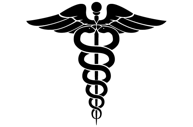 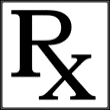 Objectives 1) Make observations! Collect, record and analyze data 2) Explore chemical and physical properties, changes and reactions.3) Seek and weigh evidence to solve problems and draw inferences using scientific principlesBackground     You are researching the cure for pancreatic cancer. During experimentation of different pharmaceutical powders on tumors grown in test tubes, your new lab assistant mislabeled the powders and one powder accidentally contaminated the sample of another powder.  Luckily you caught this error, but the results of this accident were unexpected.  The combined powders effectively killed the cancer cells! Now you need to figure out which samples they were, and retest to see if you get similar results.      Each pharmaceutical powder has different physical properties. They will react differently with other chemicals too. Some will not react with a substance at all, while others will produce obvious chemical reactions. First you will complete chemical and physical property tests on each sample individually.  Then you will take the contaminated sample that contains two powders and tests its physical and chemical properties.  Based upon your previous tests on the individual powders, you will determine which of the two powders were mixed together and are a cure for pancreatic cancer!!!Materials- goggles (optional)			-pharmaceutical powders		     - eye droppers- iodine				- candle				     - magnifying glass	- clothes pin				- aluminum foil				     - water		- vinegar				     ***Safety*** Everyone should be careful while working with the flame. Long hair must be tied up during the heating portion of the lab. You should not wear clothing with baggy sleeves. Be sure to discard the heated material in the water bowl. At no point should a student taste any of the powders!!!ProceduresPhysical Property Test (Power of observation with details!!!)1. Observe the color of each powder and record your observations in the data table.2. Observe a few grains of each type of powder on a piece of blue construction paper with a magnifying glass. Record your observations in your data table.3. Take a small amount of each powder and feel it when it is dry. Record in your data table.4. Take a pinch of each powder and add 3 drops of water to it. What does it feel like wet? Record your observations in the data table. FeelPhysical Properties ObservationsProceduresNote: If smelling the powder, do not inhale the smoke. Instead, use the wafting technique. Do not consume any of the powders.Chemical Property Test1. Vinegar Test: Take a small pinch of each powder and place it into the paper. Add 3 drops of vinegar to each powder. Record the results in the data table.2. Iodine Test: Take a small pinch of each powder and place it into the paper. Add 3 drops of iodine to it. Record the results in the data table.3. Flame Test: Take a small piece of aluminum, wrap the small foil over your thumb and tightly squeeze the foil over your thumb, to make a small pan. Use a clothespin as a handle for the pan. Add a pinch of the powder and place it in the pan. Heat the pan over the flame for 30 seconds to 1 minute and make observations. Be sure to discard pan with burnt powder in the water bowel. Be sure to use a clean piece of aluminum foil for each of the different powders.Chemical Property Data Table ExampleUnknown Pharmaceutical Powder Mix Identification-Each mystery vile contains 2 powders. You must identify what those powders are based upon the results of the previous physical and chemical tests that you have run. GOOD LUCK!-In the space below, please write a paragraph explaining how you identified the mixed powders.-Connect your identification of the unknown to the physical evidence and to the evidence of each of the chemical tests. *Please be specific and explain how you identified the powders. (You can continue on a separate sheet of paper.)PowderColorMagnifying GlassFeeling when dryFeeling when wet12345UnknownPowderVinegarIodineHeat12345Unknown